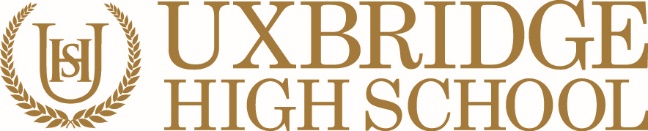 APPLICATION FOR IN-YEAR ADMISSIONThis form should be used by parents/carers seeking to TRANSFER their child DURING the school year.  All questions must be answered in full.  If not, this form will be returned to you before consideration.Completed application forms – In order for your application to be considered, all questions must be completed to the best of your knowledge and then the form sent to:AdmissionsUxbridge High SchoolThe GreenwayUxbridgeMiddlesexUB8 2PR  	Or hand directly to the school officeOnce you have submitted the application form, it takes up to 5 working days to obtain a distance measurement from the Local Authority.  On receipt of the distance measurement your child will be placed on the waiting list of the relevant year group.  If you wish to know where your child is on the waiting list, please allow at least 7 days after your application has been received before contacting the school on 01895 234060.Please note:  No acknowledgement will be sent unless you have included a stamped, self-addressed envelope.  Your child’s detailsYour child’s detailsYour child’s detailsYour child’s detailsYour child’s detailsYour child’s detailsYour child’s detailsYour child’s detailsYour child’s detailsYour child’s detailsYour child’s detailsYour child’s detailsYour child’s detailsYour child’s detailsYour child’s detailsYour child’s detailsYour child’s detailsYour child’s detailsYour child’s detailsYour child’s detailsYour child’s detailsYour child’s detailsYour child’s detailsYour child’s detailsYour child’s detailsYour child’s detailsYour child’s detailsYour child’s detailsYour child’s detailsYour child’s detailsFirst Name:First Name:First Name:First Name:Last Name:Last Name:Last Name:Last Name:Date of Birth:   Date of Birth:   Date of Birth:   Date of Birth:   Date of Birth:   DayDayDayMonthMonthMonthYearGender (please tick):Gender (please tick):Gender (please tick):Gender (please tick):Gender (please tick):Gender (please tick):Gender (please tick):Male      Female  Male      Female  Male      Female  Male      Female  Current year group (please tick):Current year group (please tick):Current year group (please tick):Current year group (please tick):Current year group (please tick):Current year group (please tick):Current year group (please tick):Current year group (please tick):Current year group (please tick):Current year group (please tick):Current year group (please tick):Current year group (please tick):7          8          9          10          11      not known  7          8          9          10          11      not known  7          8          9          10          11      not known  7          8          9          10          11      not known  7          8          9          10          11      not known  7          8          9          10          11      not known  7          8          9          10          11      not known  7          8          9          10          11      not known  7          8          9          10          11      not known  7          8          9          10          11      not known  7          8          9          10          11      not known  7          8          9          10          11      not known  7          8          9          10          11      not known  7          8          9          10          11      not known  7          8          9          10          11      not known  7          8          9          10          11      not known  7          8          9          10          11      not known  7          8          9          10          11      not known  7          8          9          10          11      not known  Current address:Current address:Current address:Current address:Current address:Current address:Current address:Town:  Town:  County:      County:      County:      County:      County:      County:      County:      County:      Post Code:Post Code:Post Code:Please confirm if your child is resident in the UK:Please confirm if your child is resident in the UK:Please confirm if your child is resident in the UK:Please confirm if your child is resident in the UK:Please confirm if your child is resident in the UK:Please confirm if your child is resident in the UK:Please confirm if your child is resident in the UK:Please confirm if your child is resident in the UK:Please confirm if your child is resident in the UK:Please confirm if your child is resident in the UK:Please confirm if your child is resident in the UK:Please confirm if your child is resident in the UK:Please confirm if your child is resident in the UK:Please confirm if your child is resident in the UK:Please confirm if your child is resident in the UK:Yes       No      If No, please give expected date of arrival:Yes       No      If No, please give expected date of arrival:Yes       No      If No, please give expected date of arrival:Yes       No      If No, please give expected date of arrival:Yes       No      If No, please give expected date of arrival:Yes       No      If No, please give expected date of arrival:Yes       No      If No, please give expected date of arrival:Yes       No      If No, please give expected date of arrival:Yes       No      If No, please give expected date of arrival:Yes       No      If No, please give expected date of arrival:Yes       No      If No, please give expected date of arrival:Yes       No      If No, please give expected date of arrival:Yes       No      If No, please give expected date of arrival:Yes       No      If No, please give expected date of arrival:Main language spoken at home:Main language spoken at home:Main language spoken at home:Main language spoken at home:Main language spoken at home:Main language spoken at home:Main language spoken at home:Main language spoken at home:Main language spoken at home:Main language spoken at home:Main language spoken at home:Does your child have a Educational Health Care Plan (EHCP)? (please tick)    YES        NO    If YES, please contact the SEN Team at the Local Authority that maintains the EHCP, as a different statutory process applies.Does your child have a Educational Health Care Plan (EHCP)? (please tick)    YES        NO    If YES, please contact the SEN Team at the Local Authority that maintains the EHCP, as a different statutory process applies.Does your child have a Educational Health Care Plan (EHCP)? (please tick)    YES        NO    If YES, please contact the SEN Team at the Local Authority that maintains the EHCP, as a different statutory process applies.Does your child have a Educational Health Care Plan (EHCP)? (please tick)    YES        NO    If YES, please contact the SEN Team at the Local Authority that maintains the EHCP, as a different statutory process applies.Does your child have a Educational Health Care Plan (EHCP)? (please tick)    YES        NO    If YES, please contact the SEN Team at the Local Authority that maintains the EHCP, as a different statutory process applies.Does your child have a Educational Health Care Plan (EHCP)? (please tick)    YES        NO    If YES, please contact the SEN Team at the Local Authority that maintains the EHCP, as a different statutory process applies.Does your child have a Educational Health Care Plan (EHCP)? (please tick)    YES        NO    If YES, please contact the SEN Team at the Local Authority that maintains the EHCP, as a different statutory process applies.Does your child have a Educational Health Care Plan (EHCP)? (please tick)    YES        NO    If YES, please contact the SEN Team at the Local Authority that maintains the EHCP, as a different statutory process applies.Does your child have a Educational Health Care Plan (EHCP)? (please tick)    YES        NO    If YES, please contact the SEN Team at the Local Authority that maintains the EHCP, as a different statutory process applies.Does your child have a Educational Health Care Plan (EHCP)? (please tick)    YES        NO    If YES, please contact the SEN Team at the Local Authority that maintains the EHCP, as a different statutory process applies.Does your child have a Educational Health Care Plan (EHCP)? (please tick)    YES        NO    If YES, please contact the SEN Team at the Local Authority that maintains the EHCP, as a different statutory process applies.Does your child have a Educational Health Care Plan (EHCP)? (please tick)    YES        NO    If YES, please contact the SEN Team at the Local Authority that maintains the EHCP, as a different statutory process applies.Does your child have a Educational Health Care Plan (EHCP)? (please tick)    YES        NO    If YES, please contact the SEN Team at the Local Authority that maintains the EHCP, as a different statutory process applies.Does your child have a Educational Health Care Plan (EHCP)? (please tick)    YES        NO    If YES, please contact the SEN Team at the Local Authority that maintains the EHCP, as a different statutory process applies.Does your child have a Educational Health Care Plan (EHCP)? (please tick)    YES        NO    If YES, please contact the SEN Team at the Local Authority that maintains the EHCP, as a different statutory process applies.Does your child have a Educational Health Care Plan (EHCP)? (please tick)    YES        NO    If YES, please contact the SEN Team at the Local Authority that maintains the EHCP, as a different statutory process applies.Does your child have a Educational Health Care Plan (EHCP)? (please tick)    YES        NO    If YES, please contact the SEN Team at the Local Authority that maintains the EHCP, as a different statutory process applies.Does your child have a Educational Health Care Plan (EHCP)? (please tick)    YES        NO    If YES, please contact the SEN Team at the Local Authority that maintains the EHCP, as a different statutory process applies.Does your child have a Educational Health Care Plan (EHCP)? (please tick)    YES        NO    If YES, please contact the SEN Team at the Local Authority that maintains the EHCP, as a different statutory process applies.Does your child have a Educational Health Care Plan (EHCP)? (please tick)    YES        NO    If YES, please contact the SEN Team at the Local Authority that maintains the EHCP, as a different statutory process applies.Does your child have a Educational Health Care Plan (EHCP)? (please tick)    YES        NO    If YES, please contact the SEN Team at the Local Authority that maintains the EHCP, as a different statutory process applies.Does your child have a Educational Health Care Plan (EHCP)? (please tick)    YES        NO    If YES, please contact the SEN Team at the Local Authority that maintains the EHCP, as a different statutory process applies.Does your child have a Educational Health Care Plan (EHCP)? (please tick)    YES        NO    If YES, please contact the SEN Team at the Local Authority that maintains the EHCP, as a different statutory process applies.Does your child have a Educational Health Care Plan (EHCP)? (please tick)    YES        NO    If YES, please contact the SEN Team at the Local Authority that maintains the EHCP, as a different statutory process applies.Does your child have a Educational Health Care Plan (EHCP)? (please tick)    YES        NO    If YES, please contact the SEN Team at the Local Authority that maintains the EHCP, as a different statutory process applies.Does your child have a Educational Health Care Plan (EHCP)? (please tick)    YES        NO    If YES, please contact the SEN Team at the Local Authority that maintains the EHCP, as a different statutory process applies.Does your child have a Educational Health Care Plan (EHCP)? (please tick)    YES        NO    If YES, please contact the SEN Team at the Local Authority that maintains the EHCP, as a different statutory process applies.Does your child have a Educational Health Care Plan (EHCP)? (please tick)    YES        NO    If YES, please contact the SEN Team at the Local Authority that maintains the EHCP, as a different statutory process applies.Does your child have a Educational Health Care Plan (EHCP)? (please tick)    YES        NO    If YES, please contact the SEN Team at the Local Authority that maintains the EHCP, as a different statutory process applies.Does your child have a Educational Health Care Plan (EHCP)? (please tick)    YES        NO    If YES, please contact the SEN Team at the Local Authority that maintains the EHCP, as a different statutory process applies.Does your child have a Educational Health Care Plan (EHCP)? (please tick)    YES        NO    If YES, please contact the SEN Team at the Local Authority that maintains the EHCP, as a different statutory process applies.Parent/Carer’s detailsParent/Carer’s detailsParent/Carer’s detailsParent/Carer’s detailsParent/Carer’s detailsParent/Carer’s detailsParent/Carer’s detailsParent/Carer’s detailsParent/Carer’s detailsParent/Carer’s detailsParent/Carer’s detailsParent/Carer’s detailsParent/Carer’s detailsParent/Carer’s detailsParent/Carer’s detailsParent/Carer’s detailsParent/Carer’s detailsParent/Carer’s detailsParent/Carer’s detailsParent/Carer’s detailsParent/Carer’s detailsParent/Carer’s detailsParent/Carer’s detailsParent/Carer’s detailsParent/Carer’s detailsParent/Carer’s detailsParent/Carer’s detailsParent/Carer’s detailsParent/Carer’s detailsParent/Carer’s detailsParent/Carer’s detailsMr    Mrs    Miss    Ms  (please tick)Mr    Mrs    Miss    Ms  (please tick)Mr    Mrs    Miss    Ms  (please tick)Mr    Mrs    Miss    Ms  (please tick)Mr    Mrs    Miss    Ms  (please tick)Mr    Mrs    Miss    Ms  (please tick)Mr    Mrs    Miss    Ms  (please tick)Mr    Mrs    Miss    Ms  (please tick)Mr    Mrs    Miss    Ms  (please tick)Mr    Mrs    Miss    Ms  (please tick)Mr    Mrs    Miss    Ms  (please tick)Mr    Mrs    Miss    Ms  (please tick)Mr    Mrs    Miss    Ms  (please tick)Mr    Mrs    Miss    Ms  (please tick)Parent 	Carer 		Other   (please specify)        Parent 	Carer 		Other   (please specify)        Parent 	Carer 		Other   (please specify)        Parent 	Carer 		Other   (please specify)        Parent 	Carer 		Other   (please specify)        Parent 	Carer 		Other   (please specify)        Parent 	Carer 		Other   (please specify)        Parent 	Carer 		Other   (please specify)        Parent 	Carer 		Other   (please specify)        Parent 	Carer 		Other   (please specify)        Parent 	Carer 		Other   (please specify)        Parent 	Carer 		Other   (please specify)        Parent 	Carer 		Other   (please specify)        Parent 	Carer 		Other   (please specify)        Parent 	Carer 		Other   (please specify)        Parent 	Carer 		Other   (please specify)        Parent 	Carer 		Other   (please specify)        Name of Parent / Carer:Name of Parent / Carer:Name of Parent / Carer:Name of Parent / Carer:Name of Parent / Carer:Name of Parent / Carer:Name of Parent / Carer:Name of Parent / Carer:Name of Parent / Carer:Home Tel:Home Tel:Home Tel:Mobile:Mobile:Mobile:Email:Email:Address (if different from your child’s):Address (if different from your child’s):Address (if different from your child’s):Address (if different from your child’s):Address (if different from your child’s):Address (if different from your child’s):Address (if different from your child’s):Address (if different from your child’s):Address (if different from your child’s):Address (if different from your child’s):Address (if different from your child’s):Post Code:Post Code:Post Code:If you have parental responsibility, what is your relationship to the child?If you have parental responsibility, what is your relationship to the child?If you have parental responsibility, what is your relationship to the child?If you have parental responsibility, what is your relationship to the child?If you have parental responsibility, what is your relationship to the child?If you have parental responsibility, what is your relationship to the child?If you have parental responsibility, what is your relationship to the child?If you have parental responsibility, what is your relationship to the child?If you have parental responsibility, what is your relationship to the child?If you have parental responsibility, what is your relationship to the child?If you have parental responsibility, what is your relationship to the child?If you have parental responsibility, what is your relationship to the child?If you have parental responsibility, what is your relationship to the child?If you have parental responsibility, what is your relationship to the child?If you have parental responsibility, what is your relationship to the child?If you have parental responsibility, what is your relationship to the child?If you have parental responsibility, what is your relationship to the child?If you have parental responsibility, what is your relationship to the child?If you have parental responsibility, what is your relationship to the child?If you have parental responsibility, what is your relationship to the child?If you have parental responsibility, what is your relationship to the child?If you have parental responsibility, what is your relationship to the child?If you have parental responsibility, what is your relationship to the child?Mother    Father    Carer Mother    Father    Carer Mother    Father    Carer Mother    Father    Carer Mother    Father    Carer Mother    Father    Carer Mother    Father    Carer Are you UK Service Personnel applying for a school place?  YES     NO Are you UK Service Personnel applying for a school place?  YES     NO Are you UK Service Personnel applying for a school place?  YES     NO Are you UK Service Personnel applying for a school place?  YES     NO Are you UK Service Personnel applying for a school place?  YES     NO Are you UK Service Personnel applying for a school place?  YES     NO Are you UK Service Personnel applying for a school place?  YES     NO Are you UK Service Personnel applying for a school place?  YES     NO Are you UK Service Personnel applying for a school place?  YES     NO Are you UK Service Personnel applying for a school place?  YES     NO Are you UK Service Personnel applying for a school place?  YES     NO Are you UK Service Personnel applying for a school place?  YES     NO Are you UK Service Personnel applying for a school place?  YES     NO Are you UK Service Personnel applying for a school place?  YES     NO Are you UK Service Personnel applying for a school place?  YES     NO Are you UK Service Personnel applying for a school place?  YES     NO Are you UK Service Personnel applying for a school place?  YES     NO Are you UK Service Personnel applying for a school place?  YES     NO Are you UK Service Personnel applying for a school place?  YES     NO Are you UK Service Personnel applying for a school place?  YES     NO Are you UK Service Personnel applying for a school place?  YES     NO Are you UK Service Personnel applying for a school place?  YES     NO Are you UK Service Personnel applying for a school place?  YES     NO Are you UK Service Personnel applying for a school place?  YES     NO Are you UK Service Personnel applying for a school place?  YES     NO Are you UK Service Personnel applying for a school place?  YES     NO Are you UK Service Personnel applying for a school place?  YES     NO Are you UK Service Personnel applying for a school place?  YES     NO Are you UK Service Personnel applying for a school place?  YES     NO Are you UK Service Personnel applying for a school place?  YES     NO Are you UK Service Personnel applying for a school place?  YES     NO School InformationSchool InformationSchool InformationSchool InformationSchool InformationSchool InformationSchool InformationSchool InformationSchool InformationSchool InformationSchool InformationSchool InformationSchool InformationSchool InformationSchool InformationSchool InformationSchool InformationSchool InformationSchool InformationSchool InformationSchool InformationSchool InformationSchool InformationSchool InformationSchool InformationSchool InformationSchool InformationSchool InformationSchool InformationSchool InformationSchool InformationWhat is the name of your child’s current or most recent school?What is the name of your child’s current or most recent school?What is the name of your child’s current or most recent school?What is the name of your child’s current or most recent school?What is the name of your child’s current or most recent school?What is the name of your child’s current or most recent school?What is the name of your child’s current or most recent school?What is the name of your child’s current or most recent school?What is the name of your child’s current or most recent school?What is the name of your child’s current or most recent school?What is the name of your child’s current or most recent school?What is the name of your child’s current or most recent school?What is the name of your child’s current or most recent school?What is the name of your child’s current or most recent school?What is the name of your child’s current or most recent school?What is the name of your child’s current or most recent school?What is the name of your child’s current or most recent school?What is the name of your child’s current or most recent school?What is the name of your child’s current or most recent school?Is this school in the UK?  YES    NO    If YES, you must obtain your child’s UPN from the school and enter below:Is this school in the UK?  YES    NO    If YES, you must obtain your child’s UPN from the school and enter below:Is this school in the UK?  YES    NO    If YES, you must obtain your child’s UPN from the school and enter below:Is this school in the UK?  YES    NO    If YES, you must obtain your child’s UPN from the school and enter below:Is this school in the UK?  YES    NO    If YES, you must obtain your child’s UPN from the school and enter below:Is this school in the UK?  YES    NO    If YES, you must obtain your child’s UPN from the school and enter below:Is this school in the UK?  YES    NO    If YES, you must obtain your child’s UPN from the school and enter below:Is this school in the UK?  YES    NO    If YES, you must obtain your child’s UPN from the school and enter below:Is this school in the UK?  YES    NO    If YES, you must obtain your child’s UPN from the school and enter below:Is this school in the UK?  YES    NO    If YES, you must obtain your child’s UPN from the school and enter below:Is this school in the UK?  YES    NO    If YES, you must obtain your child’s UPN from the school and enter below:Is this school in the UK?  YES    NO    If YES, you must obtain your child’s UPN from the school and enter below:Is this school in the UK?  YES    NO    If YES, you must obtain your child’s UPN from the school and enter below:Is this school in the UK?  YES    NO    If YES, you must obtain your child’s UPN from the school and enter below:Is this school in the UK?  YES    NO    If YES, you must obtain your child’s UPN from the school and enter below:Is this school in the UK?  YES    NO    If YES, you must obtain your child’s UPN from the school and enter below:Is this school in the UK?  YES    NO    If YES, you must obtain your child’s UPN from the school and enter below:Is this school in the UK?  YES    NO    If YES, you must obtain your child’s UPN from the school and enter below:Is this school in the UK?  YES    NO    If YES, you must obtain your child’s UPN from the school and enter below:Is this school in the UK?  YES    NO    If YES, you must obtain your child’s UPN from the school and enter below:Is this school in the UK?  YES    NO    If YES, you must obtain your child’s UPN from the school and enter below:Is this school in the UK?  YES    NO    If YES, you must obtain your child’s UPN from the school and enter below:Is this school in the UK?  YES    NO    If YES, you must obtain your child’s UPN from the school and enter below:Is this school in the UK?  YES    NO    If YES, you must obtain your child’s UPN from the school and enter below:Is this school in the UK?  YES    NO    If YES, you must obtain your child’s UPN from the school and enter below:Is this school in the UK?  YES    NO    If YES, you must obtain your child’s UPN from the school and enter below:Is this school in the UK?  YES    NO    If YES, you must obtain your child’s UPN from the school and enter below:Is this school in the UK?  YES    NO    If YES, you must obtain your child’s UPN from the school and enter below:Is this school in the UK?  YES    NO    If YES, you must obtain your child’s UPN from the school and enter below:Is this school in the UK?  YES    NO    If YES, you must obtain your child’s UPN from the school and enter below:Is this school in the UK?  YES    NO    If YES, you must obtain your child’s UPN from the school and enter below:Is your child still attending this school?  YES    NO    If NO, please state their last day of attendanceIs your child still attending this school?  YES    NO    If NO, please state their last day of attendanceIs your child still attending this school?  YES    NO    If NO, please state their last day of attendanceIs your child still attending this school?  YES    NO    If NO, please state their last day of attendanceIs your child still attending this school?  YES    NO    If NO, please state their last day of attendanceIs your child still attending this school?  YES    NO    If NO, please state their last day of attendanceIs your child still attending this school?  YES    NO    If NO, please state their last day of attendanceIs your child still attending this school?  YES    NO    If NO, please state their last day of attendanceIs your child still attending this school?  YES    NO    If NO, please state their last day of attendanceIs your child still attending this school?  YES    NO    If NO, please state their last day of attendanceIs your child still attending this school?  YES    NO    If NO, please state their last day of attendanceIs your child still attending this school?  YES    NO    If NO, please state their last day of attendanceIs your child still attending this school?  YES    NO    If NO, please state their last day of attendanceIs your child still attending this school?  YES    NO    If NO, please state their last day of attendanceIs your child still attending this school?  YES    NO    If NO, please state their last day of attendanceIs your child still attending this school?  YES    NO    If NO, please state their last day of attendanceIs your child still attending this school?  YES    NO    If NO, please state their last day of attendanceIs your child still attending this school?  YES    NO    If NO, please state their last day of attendanceIs your child still attending this school?  YES    NO    If NO, please state their last day of attendanceIs your child still attending this school?  YES    NO    If NO, please state their last day of attendanceIs your child still attending this school?  YES    NO    If NO, please state their last day of attendanceIs your child still attending this school?  YES    NO    If NO, please state their last day of attendanceIs your child still attending this school?  YES    NO    If NO, please state their last day of attendanceIs your child still attending this school?  YES    NO    If NO, please state their last day of attendanceIs your child still attending this school?  YES    NO    If NO, please state their last day of attendanceIs your child still attending this school?  YES    NO    If NO, please state their last day of attendanceIs your child still attending this school?  YES    NO    If NO, please state their last day of attendanceIs your child still attending this school?  YES    NO    If NO, please state their last day of attendanceIs your child still attending this school?  YES    NO    If NO, please state their last day of attendanceDoes your child have a brother or sister* currently attending Uxbridge High School?   YES    NO Does your child have a brother or sister* currently attending Uxbridge High School?   YES    NO Does your child have a brother or sister* currently attending Uxbridge High School?   YES    NO Does your child have a brother or sister* currently attending Uxbridge High School?   YES    NO Does your child have a brother or sister* currently attending Uxbridge High School?   YES    NO Does your child have a brother or sister* currently attending Uxbridge High School?   YES    NO Does your child have a brother or sister* currently attending Uxbridge High School?   YES    NO Does your child have a brother or sister* currently attending Uxbridge High School?   YES    NO Does your child have a brother or sister* currently attending Uxbridge High School?   YES    NO Does your child have a brother or sister* currently attending Uxbridge High School?   YES    NO Does your child have a brother or sister* currently attending Uxbridge High School?   YES    NO Does your child have a brother or sister* currently attending Uxbridge High School?   YES    NO Does your child have a brother or sister* currently attending Uxbridge High School?   YES    NO Does your child have a brother or sister* currently attending Uxbridge High School?   YES    NO Does your child have a brother or sister* currently attending Uxbridge High School?   YES    NO Does your child have a brother or sister* currently attending Uxbridge High School?   YES    NO Does your child have a brother or sister* currently attending Uxbridge High School?   YES    NO Does your child have a brother or sister* currently attending Uxbridge High School?   YES    NO Does your child have a brother or sister* currently attending Uxbridge High School?   YES    NO Does your child have a brother or sister* currently attending Uxbridge High School?   YES    NO Does your child have a brother or sister* currently attending Uxbridge High School?   YES    NO Does your child have a brother or sister* currently attending Uxbridge High School?   YES    NO Does your child have a brother or sister* currently attending Uxbridge High School?   YES    NO Does your child have a brother or sister* currently attending Uxbridge High School?   YES    NO Does your child have a brother or sister* currently attending Uxbridge High School?   YES    NO Does your child have a brother or sister* currently attending Uxbridge High School?   YES    NO Does your child have a brother or sister* currently attending Uxbridge High School?   YES    NO Does your child have a brother or sister* currently attending Uxbridge High School?   YES    NO Does your child have a brother or sister* currently attending Uxbridge High School?   YES    NO Does your child have a brother or sister* currently attending Uxbridge High School?   YES    NO Does your child have a brother or sister* currently attending Uxbridge High School?   YES    NO Name of sibling: Name of sibling: Name of sibling: Name of sibling: Name of sibling: Name of sibling: Date of birth:Date of birth:Date of birth:Date of birth:Date of birth:*This does not include cousins or other family members who live in the same household, but will include stepbrothers/sisters and adopted or foster children*This does not include cousins or other family members who live in the same household, but will include stepbrothers/sisters and adopted or foster children*This does not include cousins or other family members who live in the same household, but will include stepbrothers/sisters and adopted or foster children*This does not include cousins or other family members who live in the same household, but will include stepbrothers/sisters and adopted or foster children*This does not include cousins or other family members who live in the same household, but will include stepbrothers/sisters and adopted or foster children*This does not include cousins or other family members who live in the same household, but will include stepbrothers/sisters and adopted or foster children*This does not include cousins or other family members who live in the same household, but will include stepbrothers/sisters and adopted or foster children*This does not include cousins or other family members who live in the same household, but will include stepbrothers/sisters and adopted or foster children*This does not include cousins or other family members who live in the same household, but will include stepbrothers/sisters and adopted or foster children*This does not include cousins or other family members who live in the same household, but will include stepbrothers/sisters and adopted or foster children*This does not include cousins or other family members who live in the same household, but will include stepbrothers/sisters and adopted or foster children*This does not include cousins or other family members who live in the same household, but will include stepbrothers/sisters and adopted or foster children*This does not include cousins or other family members who live in the same household, but will include stepbrothers/sisters and adopted or foster children*This does not include cousins or other family members who live in the same household, but will include stepbrothers/sisters and adopted or foster children*This does not include cousins or other family members who live in the same household, but will include stepbrothers/sisters and adopted or foster children*This does not include cousins or other family members who live in the same household, but will include stepbrothers/sisters and adopted or foster children*This does not include cousins or other family members who live in the same household, but will include stepbrothers/sisters and adopted or foster children*This does not include cousins or other family members who live in the same household, but will include stepbrothers/sisters and adopted or foster children*This does not include cousins or other family members who live in the same household, but will include stepbrothers/sisters and adopted or foster children*This does not include cousins or other family members who live in the same household, but will include stepbrothers/sisters and adopted or foster children*This does not include cousins or other family members who live in the same household, but will include stepbrothers/sisters and adopted or foster children*This does not include cousins or other family members who live in the same household, but will include stepbrothers/sisters and adopted or foster children*This does not include cousins or other family members who live in the same household, but will include stepbrothers/sisters and adopted or foster children*This does not include cousins or other family members who live in the same household, but will include stepbrothers/sisters and adopted or foster children*This does not include cousins or other family members who live in the same household, but will include stepbrothers/sisters and adopted or foster children*This does not include cousins or other family members who live in the same household, but will include stepbrothers/sisters and adopted or foster children*This does not include cousins or other family members who live in the same household, but will include stepbrothers/sisters and adopted or foster children*This does not include cousins or other family members who live in the same household, but will include stepbrothers/sisters and adopted or foster children*This does not include cousins or other family members who live in the same household, but will include stepbrothers/sisters and adopted or foster children*This does not include cousins or other family members who live in the same household, but will include stepbrothers/sisters and adopted or foster children*This does not include cousins or other family members who live in the same household, but will include stepbrothers/sisters and adopted or foster childrenPlease confirm you have provided proof of date of birth of your child with this form    Has your child ever been permanently excluded:  Yes       No    ,  if yes, the reason for this exclusion:Please give details of your child’s curriculum/subjects studied and provide your child’s last school report or grade sheet.If your child knows any student currently attending Uxbridge High School, please provide their name and year group below:Please state your reason for applying for a place at Uxbridge High School:DECLARATIONI declare that the information I have provided on this form is correct.  I understand that you may request further evidence to verify the information provided above.  If my child is granted a place I agree to work with the school in the education of my child by supporting the school in upholding its rules and discipline.  I further agree to ensure that my child attends regularly and is punctual.Signature of parent or carer: 	           			Date:      NOTE:The Governors reserve the right to make enquiries to check the accuracy of the information provided above.  You are advised that if any of the information proves to be false or misleading in any material way the Governors may (i) withdraw the offer of admission regardless of whether your child has started studying at the school and (ii) pursue their legal rights against you, seeking compensation for loss of expense incurred by the school.